SloveniaSloveniaSloveniaJune 2030June 2030June 2030June 2030MondayTuesdayWednesdayThursdayFridaySaturdaySunday123456789Primož Trubar DayPentecost101112131415161718192021222324252627282930Statehood Day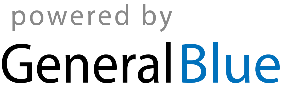 